NWS Flood Survey FINALStart of Block: CONSENTQ1.1 Flash Flood Response Survey     Please complete the following 5 minute survey regarding the {DATE} rain event.    Your participation in this study is voluntary and your identity will remain anonymous. You may skip any question you don’t feel comfortable answering. You may withdraw from the study at any time without penalty. All information that you enter will remain confidential, and no information that can be linked to you will be made public. Any results from the survey will talk about groups of people and none of your individual information will be shared with anyone.  Your decision to participate will have no bearing on your relationship with any of the organizations that are mentioned here. There are no risks associated with participating in this study. There are no penalties if you choose not to participate. No monetary or other such form of financial compensation will be offered to participants of this study. Results from this study may be shared with local jurisdictions, and results will be made available to the public upon request.      This survey is funded by the National Oceanic and Atmospheric Administration. We are working to understand public response to hazardous weather events in order to improve how weather information is delivered to you. This survey should take about 5-10 minutes to complete.      If you have any questions about this survey, please contact Brenda Philips at bphilips@ecs.umass.edu, or Cedar League at cedarleague@gmail.com. Alternatively, if you have any questions about your rights as a participant in this study, you can also contact the University of Massachusetts Institutional Review Board at (413) 545-3428. OMB Approval Date and Statement here...     BEGIN THE SURVEY BY PRESSING >> BELOWEnd of Block: CONSENTStart of Block: PANELStart of Block: INTROQ3.1 What is your 5 digit zip code?________________________________________________________________Q3.2 How did you get the link to this survey?National Weather Service website/social media Local news website/social media Public safety email list, website, or social media A friend forwarded it to me Community group email list, website or social media Other ________________________________________________Q3.3 
Heavy Rain/Flooding event(s) occurred in your area on:
{Date 1}
{Date 2}
{Date 3}
{Date 4}  
 
Which event(s) do you recall the most?
{Date 1} {Date2} {Date 3} {Date 4} I don't remember any event(s) Skip To: End of Survey If Heavy Rain/Flooding event(s) occured in your area on: {Date 1} {Date 2} {Date 3} {Date 4}   Which... = {Date2}Skip To: End of Survey If Heavy Rain/Flooding event(s) occured in your area on: {Date 1} {Date 2} {Date 3} {Date 4}   Which... = {Date 4}Skip To: End of Survey If Heavy Rain/Flooding event(s) occured in your area on: {Date 1} {Date 2} {Date 3} {Date 4}   Which... = I don't remember any event(s)End of Block: INTROStart of Block: PRE-EVENT PHASE - INFO & ACTIONSQ4.1 
The remaining questions focus on the event date that you selected.  BEFORE the event began, did you know about the POTENTIAL for flash flooding to occur?Yes No I don't know Skip To: End of Block If Aware before? = NoSkip To: End of Block If Aware before? = I don't knowQ4.2 How far in advance were you made aware that a flash flood was possible for your area?Minutes before 30-60 minutes before A couple hours before The day before I don't know Q4.3 What information source(s) did you use to become aware of  POSSIBLE flash flooding BEFORE it occurred? Select UP TO 3 information sources that were the most useful for you.National News/Weather Company (Weather.com, Google, Good Morning America, etc.) Local News Media or Weather Person National Weather Service (Government) Friends/Family Community Leader(s) (ex. Clergy, Mayor, Governor, School Official) Public Safety Official(s) (Emergency Manager, Police, Fire) Observing/experiencing weather conditions near me None of the above Other (Please state) ________________________________________________Display This Question:If Sources BEFORE = Local News Media or Weather PersonQ4.4 You selected your local news or weather person as a source of information.  BEFORE the heavy rain/ flash flooding happened, how did you access information from your  local news or weather person? (Select all that apply.)Social media (ex. Facebook, Twitter) TV/Cable Website Wireless Emergency Alert (WEA cell phone alert) City notification system (ex. Reverse 911, Code Red, Everbridge) E-mail Smart phone app Text Phone call Radio NOAA weather radio Siren Newspaper Talking in-person with someone Other ________________________________________________Display This Question:If Sources BEFORE = National Weather Service (Government)Q4.5 You selected the National Weather Service as an information source. BEFORE the heavy rain/ flash flooding happened, how did you access information from the National Weather Service? (Select all that apply.) Social media (ex. Facebook, Twitter) TV/Cable Website Wireless Emergency Alert (WEA cell phone alert) City notification system (ex. Reverse 911, Code Red, Everbridge) E-mail Smart phone app Text Phone call NOAA weather radio Radio Siren Newspaper Talking in-person with someone Other ________________________________________________Display This Question:If Sources BEFORE = Community Leader(s) (ex. Clergy, Mayor, Governor, School Official)Q4.6 You selected your community leaders as an information source. BEFORE the heavy rain/ flash flooding happened, how did you get information from community leaders (clergy, mayor, governor, school officials)? (Select all that apply.)Social media (ex. Facebook, Twitter) TV/Cable Website Wireless Emergency Alert (WEA cell phone alert) City notification system (ex. Reverse 911, Code Red, Everbridge) E-mail Smart phone app Text Phone call Radio NOAA weather radio Siren Newspaper Talking in-person with someone Other ________________________________________________Display This Question:If Sources BEFORE = Friends/FamilyQ4.7 You selected family or friends as an information source. BEFORE the heavy rain/ flash flooding happened, how did you get information from family or friends? (Select all that apply.)Social media (ex. Facebook, Twitter) E-mail Smart phone app Text Phone call Newspaper Talking in-person with someone Other ________________________________________________Display This Question:If Sources BEFORE = Public Safety Official(s) (Emergency Manager, Police, Fire)Q4.8 You selected public safety officials as an information source. BEFORE the heavy rain/ flash flooding happened, how did you get information from public safety officials? (Select all that apply.) Social media (ex. Facebook, Twitter) TV/Cable Website Wireless Emergency Alert (WEA cell phone alert) City notification system (ex. Reverse 911, Code Red, Everbridge) E-mail Smart phone app Text Phone call Radio NOAA weather radio Siren Newspaper Talking in-person with someone Other ________________________________________________Display This Question:If Sources BEFORE = Other (Please state)Q4.9 You selected other information sources. BEFORE the heavy rain/ flash flooding happened, how did you access information from ${Q4.3/ChoiceTextEntryValue/11}?  (Select all that apply.)Social media (ex. Facebook, Twitter) TV/Cable Website Wireless Emergency Alert (WEA cell phone alert) City notification system (ex. Reverse 911, Code Red, Everbridge) E-mail Smart phone app Text Phone call Radio NOAA weather radio Siren Newspaper Talking in-person with someone Other ________________________________________________Display This Question:If Sources BEFORE = Observing/experiencing weather conditions near meQ4.10 BEFORE the heavy rain/ flash flooding happened, how did you observe or experience weather conditions near you? (Select all that apply.)Social media (ex. Facebook, Twitter) TV/Cable Website Smart Phone Going or being outdoors Looking out my window Being in a vehicle Display This Question:If Sources BEFORE = National News/Weather Company (Weather.com, Google, Good Morning America, etc.)Q4.11 You selected the national news or a weather company as a sources of information. BEFORE the heavy rain/ flash flooding happened, how did you access information from the national news or the weather company?  Social media (ex. Facebook, Twitter) TV/Cable Website Wireless Emergency Alert (WEA cell phone alert) City notification system (ex. Reverse 911, Code Red, Everbridge) E-mail Smart phone app Text Phone call Radio NOAA weather radio Siren Newspaper Talking in-person with someone Other ________________________________________________Q4.12 BEFORE the event began, what was your level of concern based on the information you were given?No concern Slightly concerned Moderately concerned Very Concerned Extremely concerned Q4.13 Based on the information you were given BEFORE the event, did you think any of the threats listed below might impact you or your family?  (Select all that apply.)Heavy rains Rapid rise in streams, creeks and rivers  Urban flooding Flooded roadways / closure of roads Washed out roads Cars swept away House/structural flooding Destruction of property Power outage Injury/losses No threats/impacts Other (please specify) ________________________________________________Q4.14 What, if any, preparations did you take BEFORE the heavy rain/flash flood event occurred? (Please select all that apply.)  Looked for additional weather information Shared information with somebody Cancelled or rescheduled planned activities and/or appointments Rerouted planned trip(s) Allowed more time for travel or decided to drive more carefully Purchased/created/updated an emergency survival kit Protected home/building with sandbags Protected my belongings (ex. move furniture, car) Made a sheltering/evacuation plan No action taken Other (please specify) ________________________________________________End of Block: PRE-EVENT PHASE - INFO & ACTIONSStart of Block: LOCATION/EXPERIENCE DURING EVENTQ5.1 Did you experience any heavy rain or flooding on ${Q1.1/QuestionText}?Yes No I don't know Q5.2 Where were you when you experienced the most intense part of the heavy rain or flooding?  We are interested in learning more about your experience during this part of the event.I was a passenger or driver in a vehicle I was at home or in a building I was on-foot and outside I did not experience the intense part of this storm End of Block: LOCATION/EXPERIENCE DURING EVENTStart of Block: EVENT PHASE - INFO & ACTIONSQ6.1 Now, think about the time period DURING the event.  How did you know the heavy rain/ flash flooding event was happening? Select UP TO 3 information sources that were the most useful for you.National News/Weather Company (Weather.com, Google, Good Morning America, etc.) Local TV News Channel or Weather Person National Weather Service (Government) Friends/Family Community Leader(s) (ex. Clergy, Mayor, Governor) Public Safety Official(s) (Emergency Manager, Police, Fire) Observing/experiencing weather conditions near me None of the above Other (Please state) ________________________________________________Display This Question:If Sources DURING = Local TV News Channel or Weather PersonQ6.2 You selected your local news or weather person as a source of information.  DURING the event, how did you access information from your your local news or weather person? (Select all that apply.)Social media (ex. Facebook, Twitter) TV/Cable Website Wireless Emergency Alert (WEA cell phone alert) City notification system (ex. Reverse 911, Code Red, Everbridge) E-mail Smart phone app Text Phone call Radio NOAA weather radio Siren Newspaper Talking in-person with someone Other ________________________________________________Display This Question:If Sources DURING = National Weather Service (Government)Q6.3 You selected the National Weather Service as an information source. DURING the event, how did you access information from the National Weather Service? (Select all that apply.) Social media (ex. Facebook, Twitter) TV/Cable Website Wireless Emergency Alert (WEA cell phone alert) City notification system (ex. Reverse 911, Code Red, Everbridge) E-mail Smart phone app Text Phone call NOAA weather radio Radio Siren Newspaper Talking in-person with someone Other ________________________________________________Display This Question:If Sources DURING = Community Leader(s) (ex. Clergy, Mayor, Governor)Q6.4 You selected your community leaders as an information source. DURING the event, how did you get information from community leaders (clergy, mayor, governor, school officials)? (Select all that apply.)Social media (ex. Facebook, Twitter) TV/Cable Website Wireless Emergency Alert (WEA cell phone alert) City notification system (ex. Reverse 911, Code Red, Everbridge) E-mail Smart phone app Text Phone call Radio NOAA weather radio Siren Newspaper Talking in-person with someone Other ________________________________________________Display This Question:If Sources DURING = Friends/FamilyQ6.5 You selected family or friends as an information source. DURING the event, how did you get information from family or friends? (Select all that apply.)Social media (ex. Facebook, Twitter) E-mail Smart phone app Text Phone call Newspaper Talking in-person with someone Other ________________________________________________Display This Question:If Sources DURING = Public Safety Official(s) (Emergency Manager, Police, Fire)Q6.6 You selected public safety officials as an information source. DURING the event, how did you get information from public safety officials? (Select all that apply.) Social media (ex. Facebook, Twitter) TV/Cable Website Wireless Emergency Alert (WEA cell phone alert) City notification system (ex. Reverse 911, Code Red, Everbridge) E-mail Smart phone app Text Phone call Radio NOAA weather radio Siren Newspaper Talking in-person with someone Other ________________________________________________Display This Question:If Sources DURING = Other (Please state)Q6.7 You selected other information sources. DURING the event, how did you access information from ${Q6.1/ChoiceTextEntryValue/11}?  Social media (ex. Facebook, Twitter) TV/Cable Website Wireless Emergency Alert (WEA cell phone alert) City notification system (ex. Reverse 911, Code Red, Everbridge) E-mail Smart phone app Text Phone call Radio NOAA weather radio Siren Newspaper Talking in-person with someone Other ________________________________________________Display This Question:If Sources DURING = Observing/experiencing weather conditions near meQ6.8 DURING the event, how did you observe or experience weather conditions near you? (Select all that apply.)Social media (ex. Facebook, Twitter) TV/Cable Website Smart Phone Going or being outdoors Looking out my window Being in a vehicle Display This Question:If Sources DURING = National News/Weather Company (Weather.com, Google, Good Morning America, etc.)Q6.9 You selected the national news or a weather company as a sources of information. DURING the event, how did you access information from the national news or the weather company? (Select all that apply.) Social media (ex. Facebook, Twitter) TV/Cable Website Wireless Emergency Alert (WEA cell phone alert) City notification system (ex. Reverse 911, Code Red, Everbridge) E-mail Smart phone app Text Phone call Radio NOAA weather radio Siren Newspaper Talking in-person with someone Other ________________________________________________Q6.10 DURING the event, do you recall receiving any of the following? (Select all that apply.)Flood Advisory Flood Watch Flash Flood Warning Severe Thunderstorm Watch Severe Thunderstom Warning Tornado Watch Tornado Warning I did not receive any of these I don't remember Other ________________________________________________Q6.11 DURING the event, what was your level of concern based on the information you were given?Not concerned Slightly concerned Moderately concerned Very concerned Extremely concerned Display This Question:If Where were you when you experienced the most intense part of the heavy rain or flooding?  We are... = I was at home or in a buildingQ6.12 While indoors, what action(s), if any, did you take DURING the heavy rain/flash flood event? (Select all that apply.)  Looked for additional weather information Shared information with somebody Cancelled or rescheduled plans Used emergency survival kit Protected home/building with sandbags Protected my belongings (ex. move furniture, car) Protected my family/pets Assisted others during event Remained indoors until safe Relocated to a higher level in my home/building Sought alternate shelter Evacuated from my location No action taken Other ________________________________________________Display This Question:If Where were you when you experienced the most intense part of the heavy rain or flooding?  We are... = I was a passenger or driver in a vehicleQ6.13 While in the vehicle, what actions, if any, did you take DURING the flash flood event? (Select all that apply.)   Looked for additional weather information Shared information with somebody Cancelled or rescheduled my trip Paused my trip until the rain stopped Rerouted my trip(s) Continued my trip Assisted others during event Abandoned my vehicle No action taken Other (please specify) ________________________________________________Display This Question:If Where were you when you experienced the most intense part of the heavy rain or flooding?  We are... = I was on-foot and outsideQ6.14 While outdoors, what action(s), if any, did you take DURING the flash flood event? (Select all that apply.)   Looked for additional weather information Shared information with somebody Cancelled or rescheduled plans Protected my family/pets Protected my belongings Assisted others during event Sought shelter to safer location/higher ground Sought transportation Evacuated from my location No action taken Other ________________________________________________End of Block: EVENT PHASE - INFO & ACTIONSStart of Block: EVENT - DRIVINGQ7.1 
Were you the driver or the passenger in the vehicle?I was the driver I was the passenger I don't know Q7.2 Was anyone in the vehicle with you? (Select all that apply.)Kid(s) Adult(s) Senior citizen(s) Person(s) with a disability Pet(s) I was alone Other ________________________________________________Q7.3  What type of vehicle you were in?Lower clearance vehicle (ex. car, small SUV, sedan, minivan, motorcycle) Higher clearance vehicle (ex. truck, large SUV, large van, semi) Other ________________________________________________Q7.4 What was the primary purpose of your trip?Commute to work or school Commute from work or school Picking up/dropping off kids and/or family Appointment Errands / leisure (shopping, dining, recreation) Worship Other ________________________________________________Q7.5 Did you encounter a flooded and/or closed road? (Flooding could have been any amount of moving or standing water on the road.)Yes No I don't know ________________________________________________Skip To: End of Block If Did you encounter a flooded and/or closed road? (Flooding could have been any amount of moving or... = NoQ7.6 Please enter the TOWN and closest INTERSECTION of the flooded road you encountered.Town ________________________________________________Intersection ________________________________________________Q7.7 Please enter the approximate TIME OF DAY you encountered the flooded road. HourMinutesAM/PM▼ 12 ... I Don't Know ~  ~ Q7.8 What did you see when you encountered the flooded or closed road? (Select all that apply.) Presence of water on road Flashing lights Barricades Public safety officials Congestion I saw vehicles driving through I saw vehicles turning around I saw vehicle(s) stalled I saw vehicle(s) swept away Other ________________________________________________Q7.9 How deep would you say the water was at that location?I did not see any water Less than 3 inches Between 3 to 6 inches Between 6 to 12 inches Between 12 to 24 inches 24+ inches I don't know ________________________________________________Q7.10 What did you do when you saw the road was flooded and/or closed?I turned around and/or rerouted my trip I continued driving on the road and made it through the flooded area I continued driving on the road and it wasn't flooded, or my side of road wasn't flooded I continued driving on the road and got stuck in flood waters I stopped driving and pulled my car over I was in a parking lot Other, describe ________________________________________________Q7.11 Please indicate how much the following factors INFLUENCED your driving decision when you saw the road was flooded and/or closed.  Select "Not a Factor"  if the factor was not relevant to your decision. End of Block: EVENT - DRIVINGStart of Block: EVENT - HOME/INDOORSQ8.1 
What type of building were you in during the heavy rain/flood event?Free standing home/residence Multi-residential unit (Apartment/townhouse/condo) Mobile home Work place building Retail building Other ________________________________________________Q8.2 Was anyone in the home/building with you? (Select all that apply.)Kid(s) Adult(s) Senior Citizen(s) Person(s) with a disability Pet(s) I was alone Other ________________________________________________Q8.3 Did you experience flooding at any of the locations below?I experienced flooding inside the building/home I experienced flooding very close to the building/home No, I did not experience any flooding I don't know Skip To: End of Block If Did you experience flooding at any of the locations below? = No, I did not experience any floodingSkip To: End of Block If Did you experience flooding at any of the locations below? = I don't knowQ8.4 Please enter the TOWN and closest INTERSECTION where the building/residence flooded.Town ________________________________________________Intersection ________________________________________________Q8.5 Please enter the approximate time of day when you experienced flooding.HourMinutesAM/PM▼ 12 ... I Don't Know ~  ~ Q8.6 How did you know that the building was flooding? (Select all that apply.)I saw  increasing water levels in the house I saw a sudden rush of water coming into the house I saw flooding outside of the house A friend, neighbor, or landlord called Public safety or police notified me Other ________________________________________________Q8.7 What was the greatest water depth you observed during this event? I did not see any water 0 to 3 inches 3 to 6 inches 6 to 12 inches 12 to 24 inches > 24 inches Other ________________________________________________I don't know Q8.8 What action(s) did you take in response to the flooding?I went to a non-flooded area or higher floor of the building I evacuated the building on foot I evacuated building in a car I evacuated the building in a boat I stayed where I was and monitored the situation I stayed where I was because I couldn't evacuate due to the flooding conditions I stayed and protected my property (sandbag, move car, move furniture/belongings) Other ________________________________________________Q8.9 Did you call or contact anyone for help?911 Neighbor or friend Stormwater/city utility Other ________________________________________________Q8.10 How much did the following factors influence the action(s) you took when you experienced the flooding? Select "Not a Factor" if the factor was not relevant to your decision.End of Block: EVENT - HOME/INDOORSStart of Block: EVENT - OUTSIDE/ON FOOTQ9.1 What were you doing at the time of the event?I was outside/walking in the city I was outside/walking in a rural area I was doing outdoor activities. (ex. camping, boating, hiking, sports) I was using public transportation Other ________________________________________________Q9.2 Was anyone with you while outdoors? (Select all that apply.)Kid(s) Adult(s) Senior Citizen(s) Person(s) with disability Pet(s) I was alone Other ________________________________________________Q9.3 Did you experience flooding while outdoors?Yes No I don't know Skip To: End of Block If Did you experience flooding while outdoors? = NoSkip To: End of Block If Did you experience flooding while outdoors? = I don't knowQ9.4 Please enter the TOWN and closest INTERSECTION where you experienced flooding.Town ________________________________________________Intersection ________________________________________________Q9.5 Please enter the approximate time of day when you experienced flooding.HourMinutesAM/PM▼ 12 ... I Don't Know ~  ~ Q9.6 What was the greatest water depth you observed outdoors during this event?I did not see any water 0 to 3 inches 3 to 6 inches 6 to 12 inches 12 to 24 inches > 24 inches Other ________________________________________________I don't know Q9.7 What action(s) did you take in response to the flooding?I went to a non-flooded area or higher ground I evacuated the area on foot I evacuated area in a car/public transport I evacuated the area by boat I stayed where I was and monitored the situation I stayed where I was because I couldn't evacuate due to the flooding conditions I stayed where I was and protected my belongings I got stuck in the flood water Other ________________________________________________Q9.8 Did you call or contact anyone?911 Neighbor or friend Stormwater/city utility Other ________________________________________________Q9.9 How much did the following factors influence the action(s) you took when you experienced the flooding?End of Block: EVENT - OUTSIDE/ON FOOTStart of Block: IMPACTSQ10.1 Which, if any, of the following impacts did you personally experience as a result of this flash flood event? (Please select all that apply)Flooded roadways / closure of roads in my neighborhood Washed out roads in my neighborhood Power outage Food/water shortages Disruption to work/school/life Public health impacts (boil water, mold, etc.) Personal economic impacts I was injured A friend/family member was injured My car was damaged Property loss/damage Death of a friend/relative No impacts Other (please specify) ________________________________________________Display This Question: If Sources DURING = National Weather Service (Government)Q10.2 Now consider the information you received from the National Weather Service DURING this hazardous flooding event. Using a scale from 1 to 10 where 1 is “Poor,” and 10 is “Excellent,” please rate the NWS on the following:Q10.3 Overall, how severe would you say this event was?Not severe at all Slightly severe Moderately severe Very severe Extremely severe Q10.4 Is there anything else you would like to share about your experience this day?Yes (please describe) ________________________________________________No End of Block: IMPACTSStart of Block: DEMOGRAPHICSQ11.1 We are interested in learning about your previous experience with flash flooding. Please answer the following statements with a Yes or No.Q11.2 Please select how much you agree or disagree with the following statements. Select N/A if the statement does not apply to you. Q11.3 In what year were you born?Q11.4 What is your gender?Male Female I prefer not to answer Other ________________________________________________Q11.5 Select the category that best describes you.White Black or African American Hispanic, Latino or Spanish origin American Indian or Alaska Native Asian Native Hawaiian or Pacific Islander Multi-racial ________________________________________________Other ________________________________________________I prefer not to answer Q11.6 Please tell us who lives in your household. (Select all that apply.)Adult(s) 18-64 years old Adult(s) 65+ years old Child(ren) 17 years old or younger Pets Person(s) with disabilities I prefer not to answer Q11.7 Please select the range that best describes your annual household income from all sources before taxes and other deductions.$0-$14,999 $15,000 - $34,999 $35,000 - $49,999 $50,000 - $74,999 $75,000 - $99,999 $100,000 - $149,999 $150,000 - $250,000 $250,000 + I prefer not to answer Q11.8 At your primary job, do you generally have flexibility in your work schedule and/or location?Yes, I can work from home on short notice Yes, I can reschedule/delay arrival on short notice No, I do not have flexibility Q11.9 Which occupational category best matches your primary job?▼ Management ... OtherQ11.10 What is the highest level of school you have completed or the highest degree you have received? Less than high school degree High school graduate (high school diploma or equivalent including GED) Some college but no degree Associate degree in college (2-year) Bachelor's degree in college (4-year) Master's degree Doctoral degree Professional degree (JD, MD) I prefer not to answer Q11.11 In which type of housing do you currently live?Apartment Townhouse Duplex House Manufactured/mobile home Condominium Other ________________________________________________Q11.12 Do you own or rent your home?Own Rent Other ________________________________________________Q11.13 Do you have flood insurance?Yes No I don't know Q11.14 Which of the following best describes where you live?a large city a suburb near a large city a small city or town a rural area End of Block: DEMOGRAPHICSPage BreakPage Break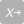 Page Break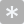 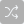 Page BreakPage BreakPage BreakPage BreakPage BreakPage BreakPage BreakPage BreakPage BreakPage BreakPage BreakPage BreakPage BreakPage BreakPage BreakPage BreakPage BreakPage BreakPage BreakPage BreakPage BreakPage BreakPage BreakPage BreakPage BreakPage BreakPage BreakPage BreakPage BreakPage BreakPage BreakPage BreakPage BreakPage BreakPage Break1.  Not influential at all2. Slightly influential3. Somewhat influential4. Very influential5. Extremely influentialNot a factorPresence of barricades/blockades Presence of flashing sign(s) indicating flooding Presence of safety officials Intense rainfall outside Long rainfall duration Not being able to see the water on the road Perceived water level/speed Needing to get to work/family/kids Seeing other vehicle(s) drive through successfully Seeing other vehicle(s) turn around Seeing other vehicle(s) stuck Past experience making it through Past experience NOT making it through Concern/fear for self, family, friends High confidence in my vehicle High confidence in my driving ability Inconvenience of taking a detour Traffic congestion Not able to turn around due to traffic or the road layout Event timing (hour/day of week) NWS Flash Flood Warning Other (please state) Page BreakPage BreakPage BreakPage BreakPage BreakPage BreakPage BreakPage BreakPage Break1.  Not influential at all2. Slightly influential3. Somewhat influential4. Very influential5. Extremely influentialNot a factorConsistency/urgency of forecast Receipt of a NWS warning Friends / family urged me to take action I saw other people taking action Previous experience with flooding led me to believe I could be in danger Concern/fear for self, family, friends Intense rainfall Rapidly increasing water levels INSIDE the home Rapidly increasing water levels OUTSIDE the home Flooding at my location was minor Needing to take care of  family/friends/pets I was trapped in the building Having a car to use for evacuation This event caught me off guard I didn't believe the forecasts and warnings were accurate I didn't think the event would impact my location I didn't see any threatening weather outside Other (Please state) Page BreakPage BreakPage BreakPage BreakPage BreakPage BreakPage BreakPage Break1.  Not influential at all2. Slightly influential3. Somewhat influential4. Very influential5. Extremely influentialNot a factorConsistency/urgency of forecast Receipt of a NWS warning Friends / family urged me to take action I saw other people taking action Previous experience with flooding led me to believe I could be in danger Concern/fear for self, family, friends Intense rainfall outside Rapidly increasing water levels near me Flooding at my location was minor Knowledge of the area Needing to take care of family/friends/pets There wasn't a safe place to go Having a car accessible This event caught me off guard I didn't believe the forecasts and warnings were accurate I didn't think the event would impact my location I didn't see any threatening weather Other (Please state) Page Break1 (poor)2345678910 (excellent)Don't know/ NAEase of finding hazardous flooding forecast information specific to your geographic area Accuracy of information for this hazardous flooding event Explaining the threat and expected impacts of this hazardous flooding event Providing information to help you make decisions relative to this hazardous flooding event Overall satisfaction with information or services received by the NWS Page BreakPage BreakYesNoI don't knowI have previously experienced a flash flood I have experienced a personal loss due to flooding (ex. financial, belongings) My home has previously flooded My car has previously flooded I live on or near a floodplain I live in an area that frequently floods I have an emergency survival kit at home Page Break1.  Strongly disagree2. Disagree3. Neutral4. Agree5. Strongly agreeN/AI am fearful of flooding I follow the weather very closely I consider myself a good judge of whether flood waters are dangerous I take flash flood warnings seriously I consider myself prepared for what comes my way I feel that I am completely capable to keep myself safe during a flash flood Page Break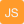 Year ▼ 1900 ... 2005Page BreakPage BreakPage BreakPage BreakPage BreakPage BreakPage BreakPage BreakPage BreakPage BreakPage Break